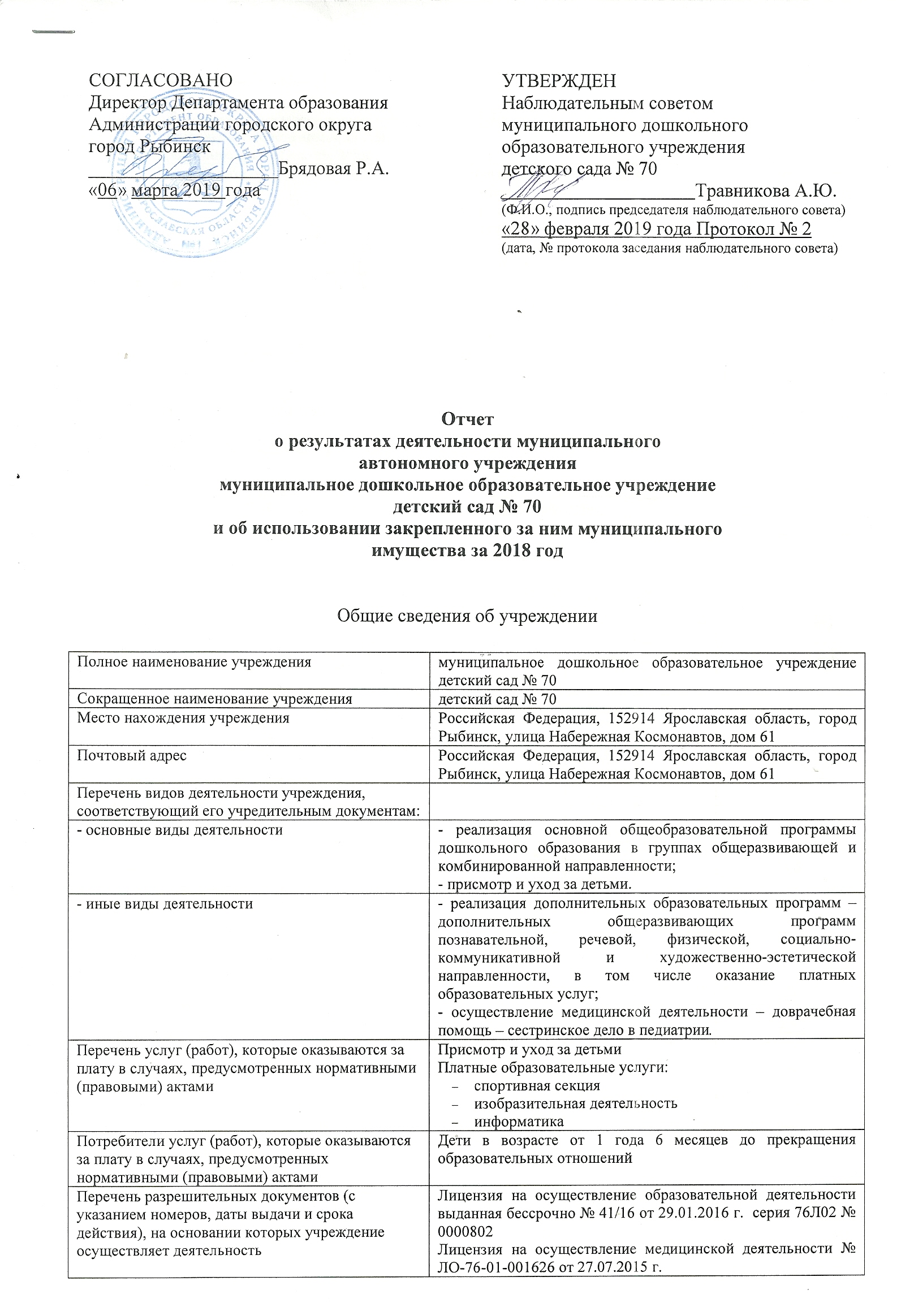 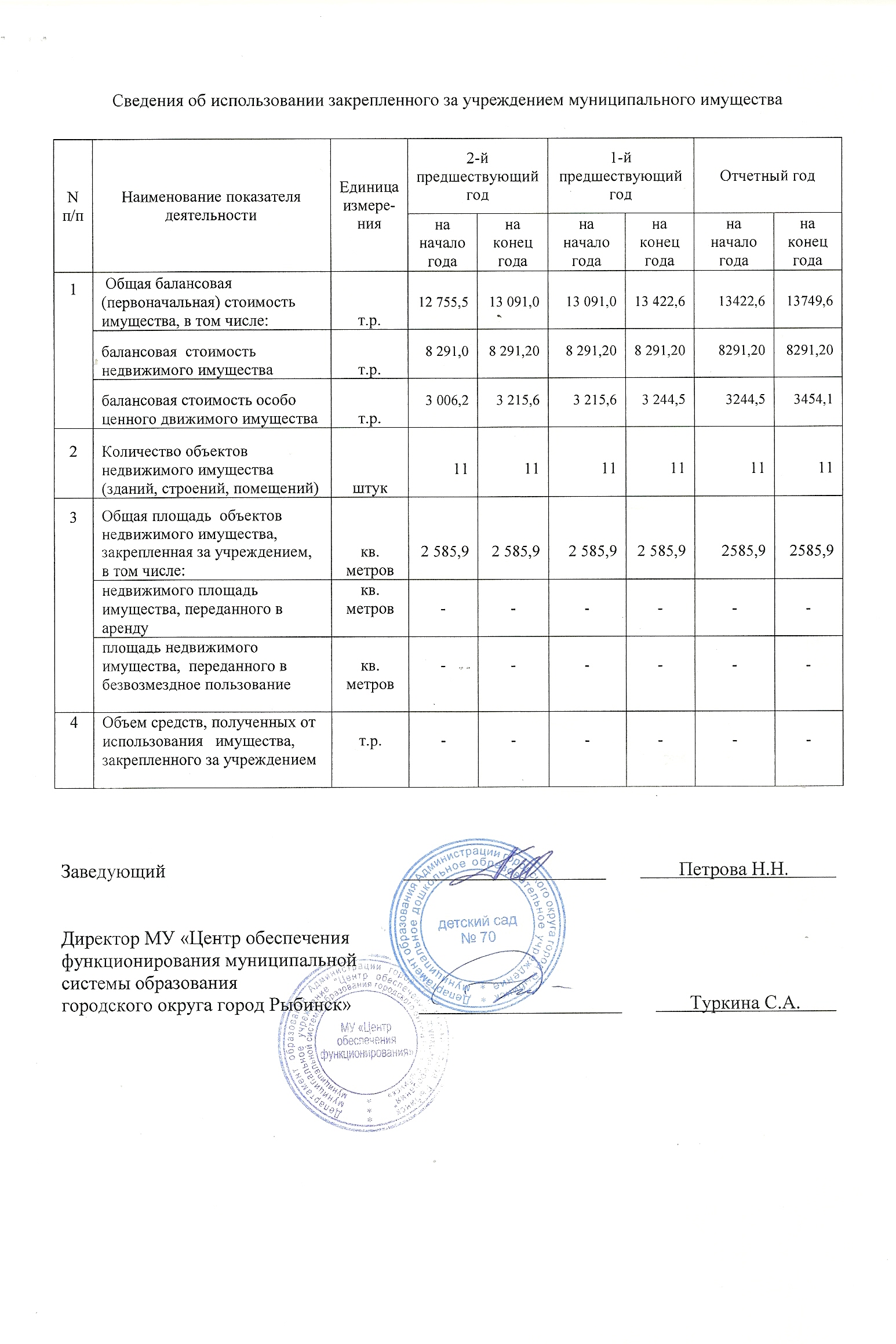 Среднегодовая численность работников учреждения52,152,1Средняя заработная плата работников учреждения20 878,8020 878,80Состав наблюдательного совета автономного учреждения (фамилия, имя, отчество, должность):Представители учредителяМонахова Ж.Л., начальник одела дошкольного образования Департамента образования Администрации городского округа город РыбинскТимофеева А.А., заместитель начальника отдела опеки и попечительства Департамента образования Администрации городского округа город РыбинскМонахова Ж.Л., начальник одела дошкольного образования Департамента образования Администрации городского округа город РыбинскТимофеева А.А., заместитель начальника отдела опеки и попечительства Департамента образования Администрации городского округа город РыбинскПредставители собственника имуществаБачурина И.А., ведущий специалист отдела управления муниципальным имуществом Департамента имущественных и земельных отношений Администрации городского округа город РыбинскБачурина И.А., ведущий специалист отдела управления муниципальным имуществом Департамента имущественных и земельных отношений Администрации городского округа город РыбинскПредставители общественностиТравникова А.Ю., родитель (законный представитель), Кулагина С.А., родитель (законный представитель), Веселкова Н.С., родитель (законный представитель)Травникова А.Ю., родитель (законный представитель), Кулагина С.А., родитель (законный представитель), Веселкова Н.С., родитель (законный представитель)Представители трудового коллективаЕгорова С.Е., старший воспитатель., Семенова Л.А., заведующий хозяйством, Белаш С.В., воспитательЕгорова С.Е., старший воспитатель., Семенова Л.А., заведующий хозяйством, Белаш С.В., воспитательПредставители иных государственных органов местного самоуправлениянетнетПоказательКоличество штатных единиц учрежденияна начало годана конец годаКоличество штатных единиц учреждения65,565,25Сведения о результатах деятельности учрежденияСведения о результатах деятельности учрежденияСведения о результатах деятельности учрежденияСведения о результатах деятельности учрежденияСведения о результатах деятельности учрежденияСведения о результатах деятельности учрежденияСведения о результатах деятельности учрежденияСведения о результатах деятельности учрежденияСведения о результатах деятельности учрежденияN п/пНаименование показателя   деятельностиЕдиница измерения2-й предшествующий год  2-й предшествующий год  1-й предшествующий год1-й предшествующий годОтчетный годОтчетный год1Изменение (увеличение, уменьшение) балансовой   (остаточной) стоимости  нефинансовых активов относительно предыдущего  отчетного года%        Бал.Ост.Бал.Ост.Бал.Ост.1Изменение (увеличение, уменьшение) балансовой   (остаточной) стоимости  нефинансовых активов относительно предыдущего  отчетного года%        2,6-6,02,5-3,32,4-1,92Общая сумма выставленных требований в возмещение ущерба по недостачам и хищениям материальных ценностей, денежных средств, а также от порчи материальных ценностей т.р.     4,04,0 0,0 0,00,00,03Изменения (увеличение,  уменьшение) дебиторской задолженности:      т.р.-229,2-229,2-27,6-27,6-161,6-161,63в разрезе поступлений:      -40,6-40,682,282,2-99,3-99,33в разрезе выплат:           -188,6-188,6-27,6-27,6-62,3-62,34Изменения (увеличение,  уменьшение) кредиторской  задолженности: т.р.-350,1-350,1-93,0-93,0426,5426,54в разрезе поступлений:      30,030,031,431,427,927,94в разрезе выплат:           -380,1-380,196,296,2398,6398,65Доходы, полученные   учреждением от оказания платных услуг (выполнения), работт.р.     4413,44413,44798,44798,44851,44851,46Цены (тарифы) на платные   услуги (работы), оказываемые потребителямрублей  Присмотр и уход за детьми - 138 руб.Платные образовательные услуги:спортивная секция - 100 руб. за занятиеизобразительная деятельность - 100 руб. за занятиеинформатика - 100руб. за занятиеПрисмотр и уход за детьми - 138 руб.Платные образовательные услуги:спортивная секция - 100 руб. за занятиеизобразительная деятельность - 100 руб. за занятиеинформатика - 100руб. за занятиеПрисмотр и уход за детьми - 138 руб.Платные образовательные услуги:спортивная секция - 100 руб. за занятиеизобразительная деятельность - 100 руб. за занятиеинформатика - 100руб. за занятиеПрисмотр и уход за детьми - 138 руб.Платные образовательные услуги:спортивная секция - 100 руб. за занятиеизобразительная деятельность - 100 руб. за занятиеинформатика - 100руб. за занятиеПрисмотр и уход за детьми – 148,4 руб.Платные образовательные услуги:спортивная секция - 120 руб. за занятиеизобразительная деятельность - 120 руб. за занятиеинформатика - 120руб. за занятиеПрисмотр и уход за детьми – 148,4 руб.Платные образовательные услуги:спортивная секция - 120 руб. за занятиеизобразительная деятельность - 120 руб. за занятиеинформатика - 120руб. за занятие7Исполнение муниципального   задания%        95,795,796,096,096,096,08Осуществление деятельности в соответствии с обязательствами перед в страховщиком по обязательному социальному страхованию%   100 100100 100 1001009Общее количество потребителей,  воспользовавшихся услугами (работами) учреждения, в том числе:      человек 1961961961961981989бесплатными, в том числе по видам услуг:человек 1961961961961981989платными услугами, в том числе по видам услуг: человек  19619619619619819810Средняя стоимость получения платных услуг для потребителей, в том числе по видам: (расшифровать)т.р.     Присмотр и уход за детьми – 25,6Платные образовательные услуги:спортивная секция – 3,2изобразительная деятельность – 3,2 информатика – 3,2Присмотр и уход за детьми – 25,6Платные образовательные услуги:спортивная секция – 3,2изобразительная деятельность – 3,2 информатика – 3,2Присмотр и уход за детьми – 22,9Платные образовательные услуги:спортивная секция – 3,2изобразительная деятельность – 3,2 информатика – 3,2Присмотр и уход за детьми – 22,9Платные образовательные услуги:спортивная секция – 3,2изобразительная деятельность – 3,2 информатика – 3,2Присмотр и уход за детьми – 27,2Платные образовательные услуги:спортивная секция – 2,6изобразительная деятельность – 2,6 информатика – 2,6Присмотр и уход за детьми – 27,2Платные образовательные услуги:спортивная секция – 2,6изобразительная деятельность – 2,6 информатика – 2,611Поступления, в разрезе поступлений, предусмотренных планом финансово-хозяйственной деятельности учреждения: т.р.     ПланФактПланФактПланФакт11Поступления, в разрезе поступлений, предусмотренных планом финансово-хозяйственной деятельности учреждения: т.р.     25 249,024 570,127 311,826 705,127924,226946,412Выплаты, в разрезе выплат, предусмотренных планом финансово - хозяйственной деятельности  учреждения: т.р.     ПланФактПланФактПланФакт12Выплаты, в разрезе выплат, предусмотренных планом финансово - хозяйственной деятельности  учреждения: т.р.     25 631,823 978,227 311,826 164,227924,226728,313Прибыль после налогообложения в отчетном периоде          т.р.     ------